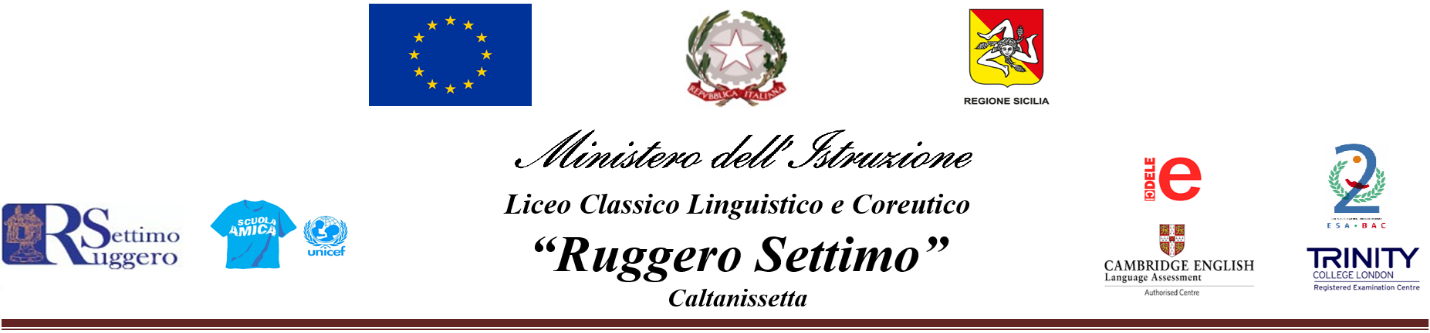 Modulo per la prestazione professionale psicologica rivolta ai maggiorenni e svolta all’interno dello Sportello di ascolto e intervento psicologicoLa/il sottoscritta/o_______________________________________________________________________nata/o a_________________________________________ il _____________________________________residente a________________________________ in via _______________________________________codice fiscale____________________________________all’interno dello Sportello di ascolto e intervento psicologico attivo presso il Liceo Classico Linguistico e Coreutico “Ruggero Settimo” di Caltanissetta, affidandosi alla dott.ssa Lo Magno Annalisa in qualità di psicologa, iscritta dal 10.06.2003 all’Ordine degli psicologi della Regione Sicilia con n. 2615 - T 328 8259790 PEO annalisa.lomagno@gmail.com, PEC, annalisamariagrazia.lomagno.111@psypec.it)è informato sui seguenti punti in relazione al consenso informato:la prestazione offerta riguarda la consulenza psicologica senza finalità terapeutiche. Lo Sportello di ascolto e intervento psicologico rappresenta infatti uno spazio di ascolto e accoglienza in cui poter affrontare eventuali difficoltà che possono insorgere durante la crescita e far emergere le risorse degli alunni allo scopo di promuovere il loro benessere. E’ cura del professionista psicologo orientare, se necessario, verso le risorse e i servizi specifici e specialistici in materia presenti sul Territorio;allo Sportello si può accedere per: Segnalazione di casi particolari da parte degli insegnantiRichiesta degli alunnila prestazione è totalmente gratuita per gli alunni;la durata globale dell'intervento non è definibile a priori, pertanto il numero degli incontri saranno comunicati e concordati verbalmente al termine del primo incontro;lo strumento principale dell’intervento è il colloquio psicologico;lo Sportello di ascolto e intervento psicologico ha sede presso il Liceo Classico Linguistico e Coreutico “Ruggero Settimo” di Caltanissetta;in qualsiasi momento è possibile interrompere il rapporto comunicando alla dott.ssa Lo Magno Annalisa la volontà di interruzione;la dott.ssa Lo Magno Annalisa può valutare ed eventualmente proporre l’interruzione del rapporto quando constata che non vi sia alcun beneficio dall’intervento e non è ragionevolmente prevedibile che ve ne saranno dal proseguimento dello stesso. Se richiesto può fornire le informazioni necessarie a ricercare altri e più adatti interventi (art. 27 del C.D.);alunno e professionista sono tenuti alla scrupolosa osservanza delle date e degli orari degli appuntamenti, in caso di sopravvenuta impossibilità di rispettare l’appuntamento fissato, la parte impossibilitata è tenuta a darne notizia all’altra in tempi congrui. La dott.ssa Lo Magno Annalisa è assicurata con Polizza RC professionale n. 500216023 sottoscritta con Allianz S.p.A. Milano.La/il sottoscritta/o_______________________________________________________________________è informata/o sui seguenti punti in relazione al trattamento dei dati personali ai sensi del Regolamento UE 2016/679 e D.Lgs. 101/2018:il GDPR e il D.Lgs. 101/2018 prevedono e rafforzano la protezione e il trattamento dei dati personali alla luce dei principi di correttezza, liceità, trasparenza, tutela della riservatezza e dei diritti dell’interessato in merito ai propri dati;La dott.ssa Lo Magno Annalisa è Titolare del trattamento dei seguenti dati raccolti per lo svolgimento dell’incarico di consulenza psicologica all’interno dello Sportello:dati anagrafici e di contattodati relativi allo stato di saluteI dati di cui alla lettera a) e b) sopra indicate sono i dati personali.Le riflessioni/valutazioni/interpretazioni professionali tradotte in dati dallo psicologo costituiscono l’insieme dei dati professionali, trattati secondo tutti i principi del GDPR e gestiti/dovuti secondo quanto previsto dal C.D.;Il trattamento di tutti i dati sopra richiamati viene effettuato sulla base del consenso libero, specifico e informato e al fine di svolgere l’incarico conferito allo psicologo;I dati personali saranno sottoposti a modalità di trattamento sia cartaceo sia elettronico e/o automatizzato, quindi con modalità sia manuali sia informatiche; Saranno utilizzate adeguate misure di sicurezza al fine di garantire la protezione, la sicurezza, l’integrità, l’accessibilità dei dati personali, entro i vincoli delle norme vigenti e del segreto professionale;I dati personali che non siano più necessari, o per i quali non vi sia più un presupposto giuridico per la relativa conservazione, verranno anonimizzati irreversibilmente o distrutti in modo sicuro;I dati personali verranno conservati solo per il tempo necessario al conseguimento delle finalità per le quali sono stati raccolti, ovvero:dati anagrafici e di contatto: verranno tenuti per un tempo di 10 anni;dati relativi allo stato di salute:  verranno tenuti per il tempo necessario allo svolgimento dell’incarico e al perseguimento delle finalità proprie dello stesso e comunque per un periodo minimo di 5 anni (art.17 del C.D.) e non oltre il periodo di conservazione previsto per i  dati anagrafici;I dati personali potrebbero dover essere resi accessibili alle Autorità Sanitarie e/o Giudiziarie sulla base di precisi doveri di legge. In tutti gli altri casi, ogni comunicazione potrà avvenire solo previo esplicito consenso;Al persistere di talune condizioni, in relazione alle specificità connesse con l’esecuzione dell’incarico, sarà possibile all’interessato esercitare i diritti di cui agli articoli da 15 a 22 del GDPR e D.Lgs. 101/2018 (diritto di accesso ai dati personali, diritto di rettifica, diritto alla cancellazione, diritto alla limitazione del trattamento, diritto alla portabilità ovvero diritto di ottenere copia dei dati personali in un formato strutturato di uso comune e leggibile da dispositivo automatico -in linea di massima trattasi solo di dati inseriti nel computer- e diritto che essi vengano trasmessi a un altro titolare del trattamento). Nel caso di specie sarà onere del professionista verificare la legittimità delle richieste fornendo riscontro, di regola, entro 30 giorni;Per eventuali reclami o segnalazioni sulle modalità di trattamento dei dati è buona norma rivolgersi al Titolare del trattamento dei dati. Tuttavia è possibile inoltrare i propri reclami o le proprie segnalazioni all’Autorità responsabile della protezione dei dati, utilizzando gli estremi di contatto pertinenti: Garante per la protezione dei dati personali - piazza di Montecitorio n.121 - 00186 ROMA - fax: (+39) 06.696773785 - telefono: (+39) 06.696771
PEO: garante@gpdp.it - PEC: protocollo@pec.gpdp.it.Visto e compreso tutto quanto sopra indicato, La/il sottoscritta/o_______________________________________________________________________nata/o a_________________________________________ il _____________________________________residente a________________________________ in via _______________________________________codice fiscale____________________________________barrando la casella di seguito, esprime il proprio libero consenso alla prestazione suindicata FORNISCE IL CONSENSO La/il sottoscritta/o_____________________________________________________________________, barrando la casella di seguito, avendo ricevuto apposita informativa sul trattamento dei dati, esprime il proprio libero consenso al trattamento e alla comunicazione dei propri dati per tutte le finalità indicate nella presente informativa.  FORNISCE IL CONSENSO Luogo e data__________________________________Firma ______________________________________ Timbro e firma della Professionista_______________________________